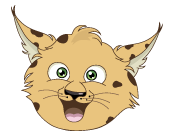 Mladinski center RISKO vabi na VESELE ANGLEŠKE POČITNICE – JEZIKOVNE POČITNICE Imaš željo izpopolniti znanje jezika ali spoznati osnove?!  Poznavanje tujega jezika je ključ do uspeha v vseh aspektih življenja, tako v šoli kot v poslovnem svetu in tudi v zasebnem življenju. Zato zate v Dvorcu Rakičan organiziramo počitnice, kjer boš spoznaval angleščino, kulturo in običaje na angleško govorečih območjih, vadil znanje jezika z našimi prostovoljci in se ob vsem tem tudi zabaval!  Program vključuje: jutranjo plesno razgibavanje, spoznavne igre v angleškem jeziku, petje pesmi v angleškem jeziku, lončarske delavnice, kreativne delavnice, jahanje konjev, vožnjo s kočijo, streljanje z lokom, otroško jogo, druženje ob taborniškem ognju in kopanje v bližnjem kopališču. Mlade vabimo k sodelovanju pri izvedbi veselih angleških počitnic.Počitnice bodo potekale v več terminih in sicer: 28. 6. 2020 - 3. 7. 20205. 7. 2020 - 10. 7. 202012. 7. 2020 – 17. 7. 202019. 7. 2020 - 24. 7. 202026. 7. 2020 - 31. 7. 20209. 8. 2020 - 14. 8. 202016. 8. 2020 - 21. 8. 202023. 8. 2020 - 28. 8. 2020Pridruži se nam ter kvalitetno, poučno in zabavno preživi svoje počitnice! Ekipa mladinskega centra RISKO Zaposlitev na področju mladinskega dela v mladinskem sektorju. Naložbo sofinancirata Republika Slovenija in Evropska unija iz Evropskega socialnega sklada. 	 